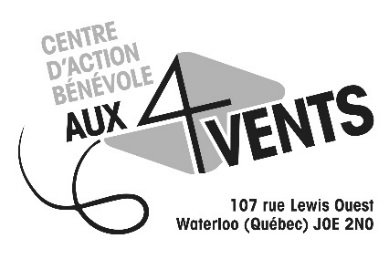 DÉCLARATION RELATIVE AUX ANTÉCÉDENTS JUDICIAIRES	Veuillez remplir cette déclaration	En prenant soin d’écrire lisiblement en caractères d’imprimerie	NOM DE FAMILLE (Si vous portez plus d’un nom de famille, veuillez inscrire vos noms dans leur ordre usuel)	ADRESSE ACTUELLE (n°, rue, app.)	ADRESSE PRÉCÉDENTE (n°, rue, app.) (si vous demeurez à l’adresse actuelle depuis moins de cinq ans)Liste des inconduites et des infractions incompatibles avec le poste de bénévole. (Référence : document «Consentement à une vérification secteur vulnérable» de la Sûreté du Québec.)Si vous avez répondu OUI à l’une des questions, précisez le domaine, la nature de l’inconduite ou infraction et la date de l’événement. ________________________________________________________________________________________________________________________________________________________________________________________________________________________________________________________________________________________________________________________________________________________________________________________Je, soussigné(e) consens à ce qu’un représentant de l’organisme mène une enquête sociale. Cette enquête                                  sociale consiste à effectuer des vérifications afin de s’assurer des bonnes mœurs et de la réputation du                                        candidat en utilisant l’ensemble des mesures et moyens permettant de vérifier et de valider la véracité et                                         l’exactitude des références et des renseignements fournis par le candidat.Référence no 1	Nom de la personne à contacter : _____________________________________________________________Lien : ___________________________________________________________________________________Coordonnées : ____________________________________________________________________________	Référence no 2	Nom de la personne à contacter : _____________________________________________________________	Lien : ___________________________________________________________________________________	Coordonnées : ____________________________________________________________________________Je certifie que les renseignements fournis dans cette déclaration sont exacts et complets.___________________________________________________________________________________________________________________________________Signature								Date	Formulaire adopté par le conseil d’administration le 25 janvier 2019.PRÉNOM (1) PRÉ    PRÉNOM (1)PRÉNOM (2)PRÉNOM (2) DATE DE NAISSANCESEXE   Masculin	  FémininN° DE TÉLÉPHONE VILLEPROVINCECODE POSTAL VILLEPROVINCECODE POSTALDomaineInconduites ou infractionsJ’ai un dossierJ’ai un dossierDomaineInconduites ou infractionsouinonViolencex. Toute inconduite ou toute infraction criminelle pour laquelle une quelconque forme de violence a été utilisée tels que l’homicide, le vol qualifié, les voies de fait, l’enlèvement, la séquestration, les menaces, l’intimidation, le harcèlement.SexeEx. Toute inconduite ou toute infraction à caractère sexuel telles que l’agression sexuelle, les actions indécentes, la sollicitation ou l’incitation à la prostitution. Vol/FraudeEx. Toute inconduite ou toute infraction criminelle dont la nature même est assimilable à un vol ou une fraude tels que vol par effraction, le vol simple, la prise d’un véhicule automobile sans consentement, la fraude, la corruption, la supposition de personne.Conduite automobileEx. Toute inconduite ou toute infraction criminelle relative à la conduite de véhicules tels que la capacité de conduite affaiblie, le délit de fuite, la conduite dangereuse.DomaineInconduites ou infractionsJ’ai un dossierJ’ai un dossierDomaineInconduites ou infractionsouinonDrogues et autres substancesEx. Toute inconduite ou toute infraction relative aux stupéfiants, aliments et drogues tels que possession, le trafic, l’importation, la culture.AutresPrécisez (ex. incendie criminel, gangstérisme, méfaits, négligence criminelle, omission de fournir les choses nécessaires à la vie)______________________________________________________________________________________________________Espace réservé au CABEspace réservé au CAB